               Healthy Food Displays at Highfield Primary School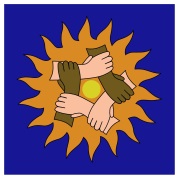 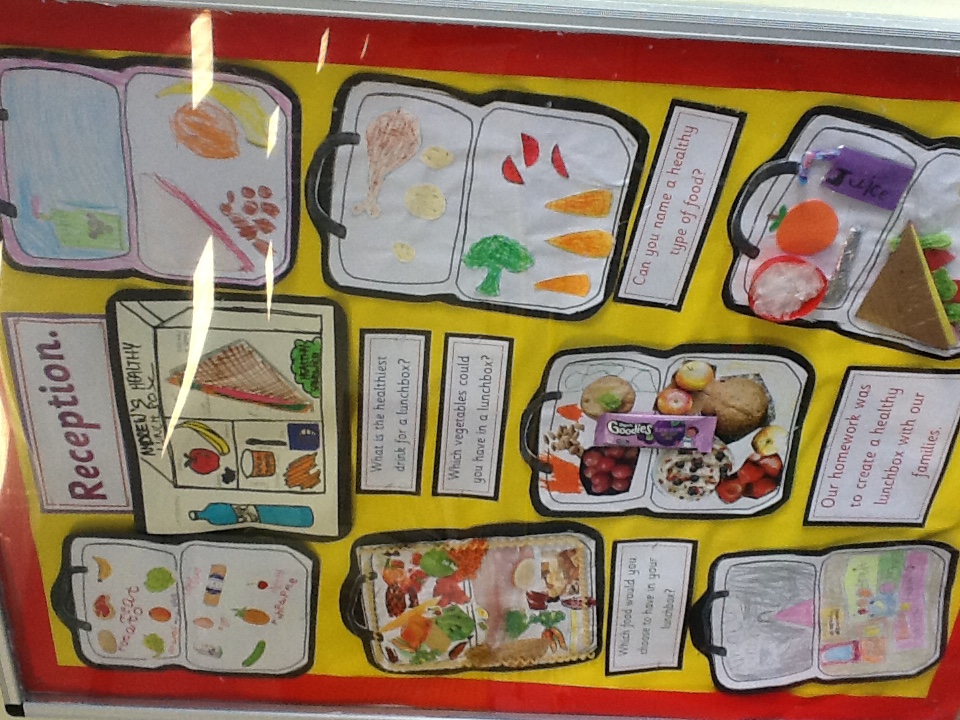 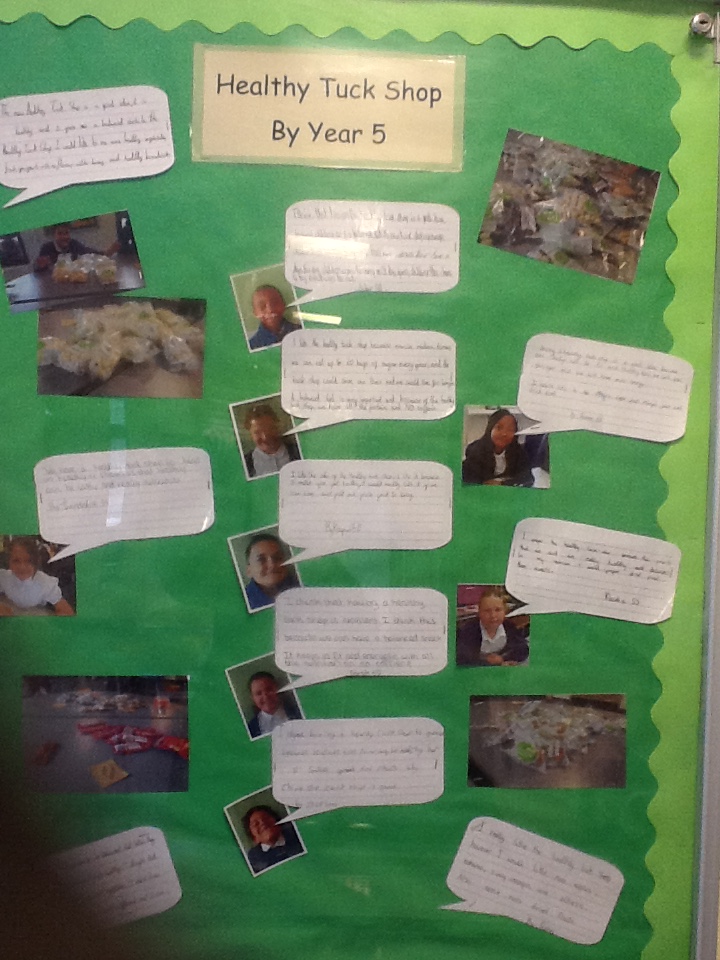 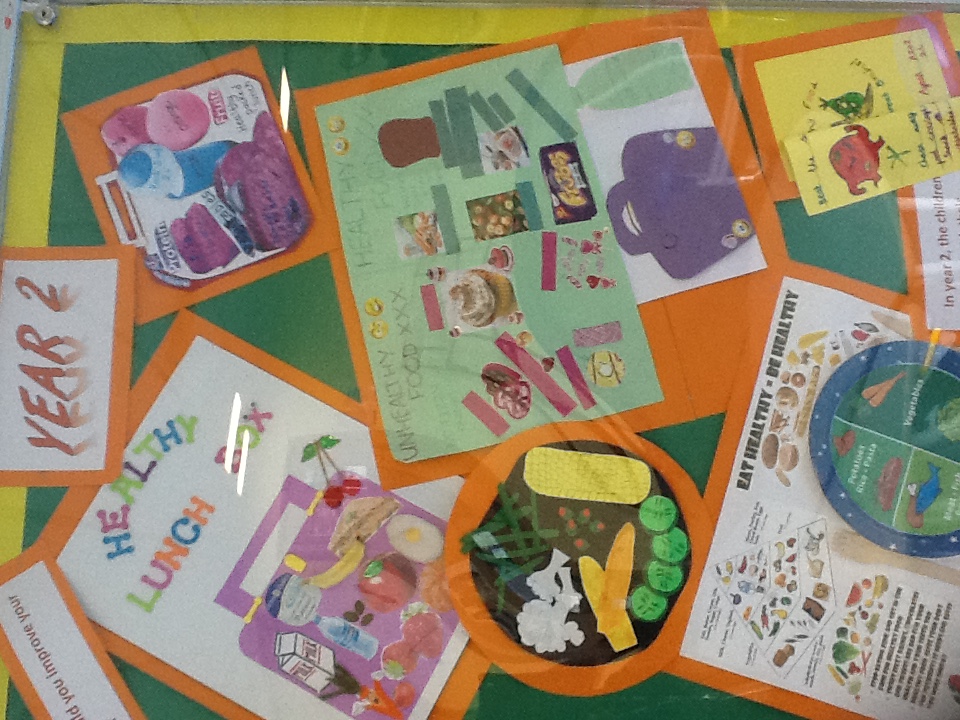 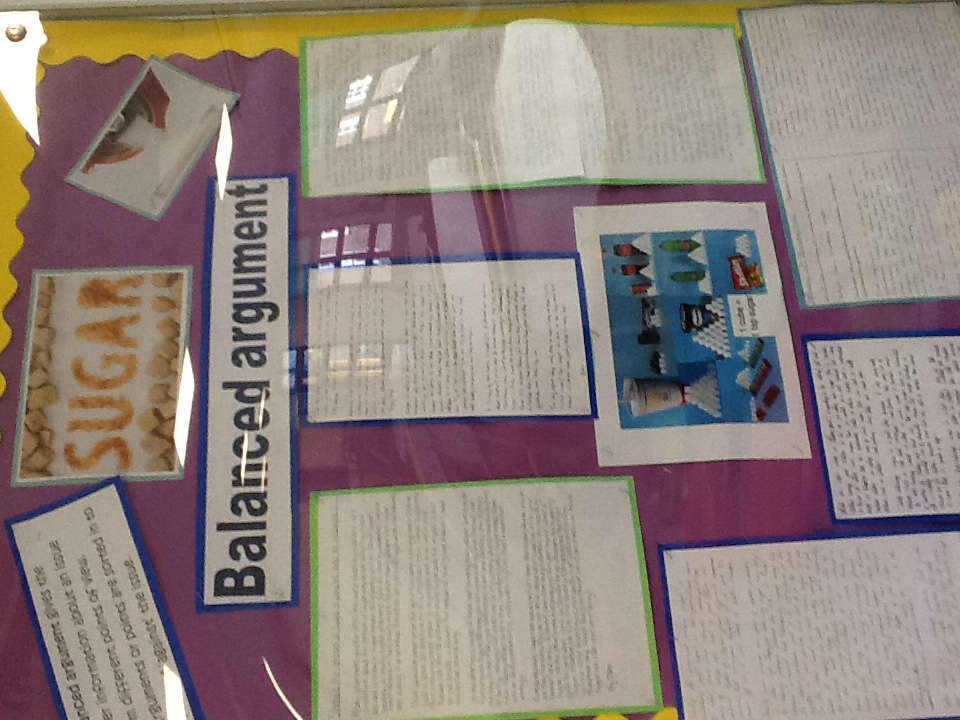 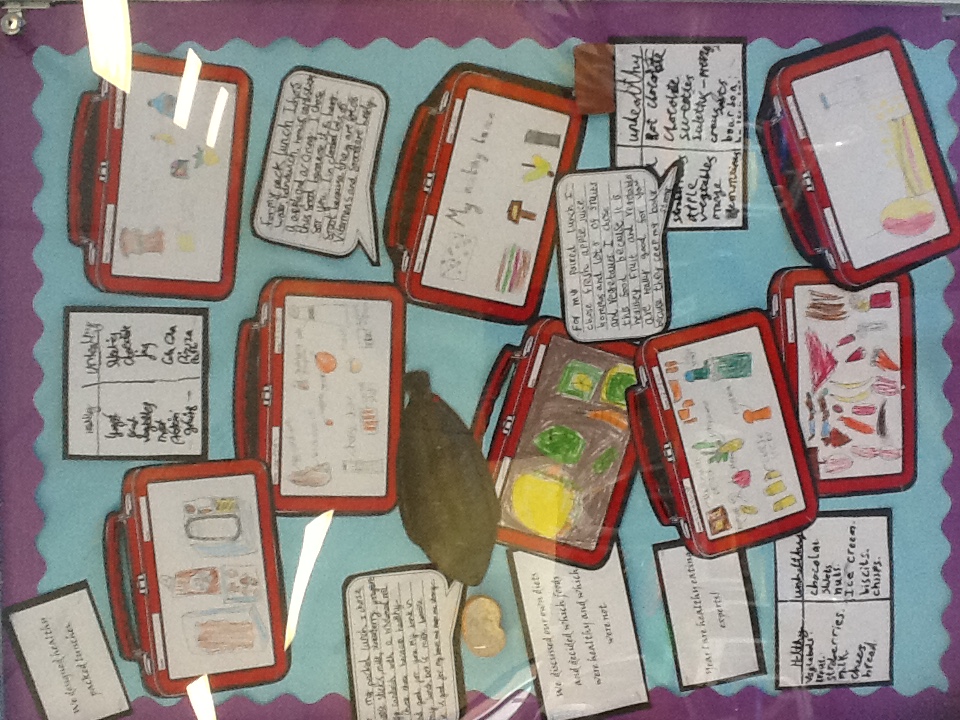 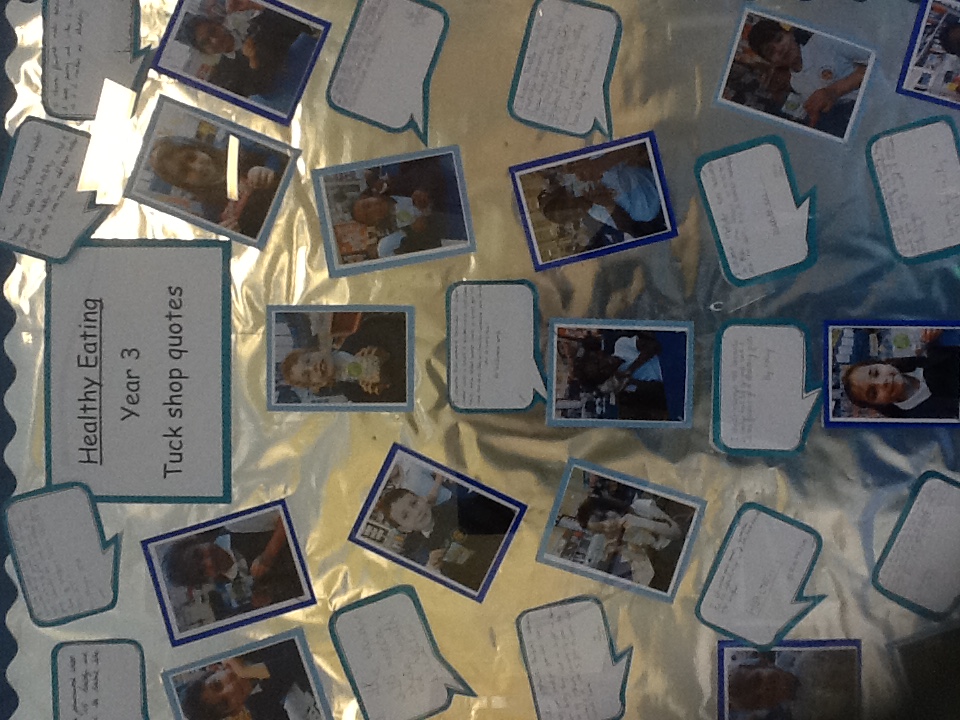 Figure 